Blauwdruk eindopdrachtEen rode draad die door de themaweek De stad binnenstebuiten loopt is de eindopdracht: het schrijven van een lof- of hekeldicht op de stad. De leerling volgt een stappenplan (zie hieronder) waarin aan de hand van middeleeuwse voorbeelden wordt uitgelegd hoe dit product tot stand kan komen. Gedurende de week komen de leerlingen in aanraking met de verschillende aspecten van de stad. Gebouwen, functies en uiterlijke kenmerken onder en boven de grond kunnen allemaal opgenomen worden in het lof- of hekeldicht op de stad.Door gedurende de hele week aan de eindopdracht te werken, leren de deelnemers gericht na te denken over het thema ‘burgerschap vroeger en nu’, en krijgen zij tegelijkertijd de kans om dit thema creatief te verwerken.Een blauwdruk voor het maken van een lofdicht of hekeldicht 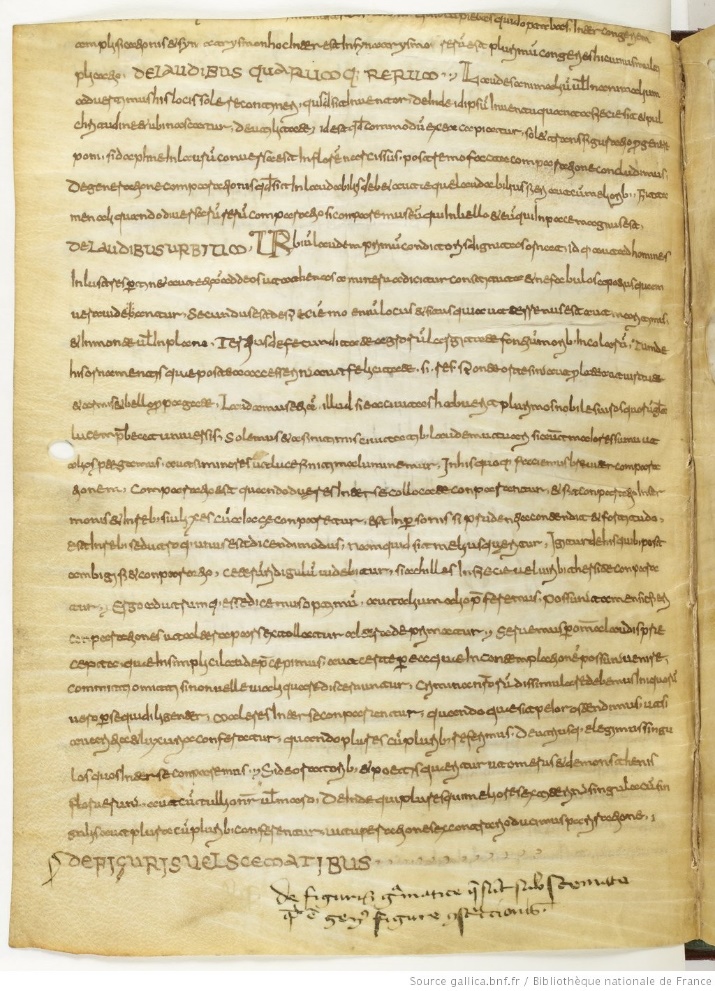 Stap 1: Bepaal of je een lofdicht of een hekeldicht wilt maken.Stap 1: Bepaal of je een lofdicht of een hekeldicht wilt maken.Stap 1: Bepaal of je een lofdicht of een hekeldicht wilt maken.LofdichtHekeldichtStap 2Prijs de oorsprong van de stad en de omstandigheden waarin ze gesticht is. Bekritiseer de oorsprong van de stad en de omstandigheden waarin ze gesticht is.  Stap 3Prijs de fysieke infrastructuur van de stad en haar gunstige ligging. Bespreek ook de kwaliteit van de publieke ruimten en mooie plekken in de stad.Bekritiseer de uitgeleefde en afgebrokkelde structuren van de stad. Bespreek ook de publieke ruimten in de stad en hun slechte staat.Stap 4Prijs de natuurlijke eigenschappen in de stad en de gebruiken van de inwoners. Welke architectonische wonderen kent de stad? Hoe geven de inwoners vorm aan het stedelijk leven en waarom is dit te prijzen?Bekritiseer de natuurlijke eigenschappen van de stad. Wat ontbreekt er aan infrastructuur? Hoe geven de inwoners vorm aan het stedelijk leven en wat ontbreekt hieraan?Stap 5Welke beroemde burgers hebben in de stad gewoond of wonen er nu? Wat zijn/waren hun beste eigenschappen en hoe profiteren de stad en haar burgers hiervan?Bekritiseer de ondeugden van de stad en hoe deze voor problemen zorgen.Stap 6Bereid je presentatie voor. Maak gebruik van tekst, beeld, muziek, performatieve en andere creatieve vormen waarin je je goed kunt uitdrukken.Bereid je presentatie voor. Maak gebruik van tekst, beeld, muziek, performatieve en andere creatieve vormen waarin je je goed kunt uitdrukken.